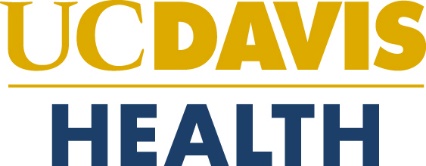 	Position Opening	     Environmental Health and SafetyPosition InformationJob #053732 – EH&S Specialist IIITHIS IS A 100% CAREER POSITION with the UC Davis Health System, Public Health Sciences, Department of Public Health located in SACRAMENTO, CA. This position is not represented by a union. ResponsibilitiesThis position serves as an Environmental Health Specialist for local environmental health emergency preparedness programs in a liaison role between the CDPH Center for Environmental Health and local health and environmental health departments. This position works directly with staff in the CDPH Center for Environmental Health and the California Conference of Directors of Environmental Health (CCDEH) to develop and deliver environmental health-focused emergency preparedness plans, procedures, and training statewide. The incumbent serves as a resource for CCDEH leading efforts to develop the statewide Emergency Support Function (ESF) Public Health and Medical system and related mutual aid plans and processes. The incumbent works independently or under general guidance with state and local agencies to develop/update disaster plans, prepares/reviews plans and reports related to emergency preparedness programs, conducts trainings, delivers presentations, and provides other essential support to local environmental health programs, as needed.         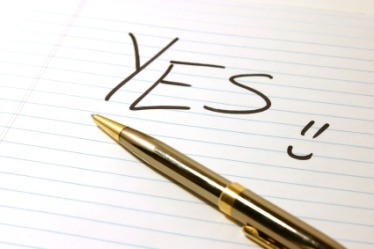 RequirementsAdvanced environmental health education/or equitant experience or training necessary to effectively comprehend and communicate technical information. Excellent written communication skills to prepare documentation, presentations, and reports for a number of audiences. Excellent interpersonal and communications skills to effectively express ideas assertively, clearly and concisely both verbally and in writing. Emergency management knowledge and experience including emergency planning and program evaluation. Presentation and training development/delivery experience for diverse audiences. Must be proficiency with internet and software tools including Microsoft Office applications (including Word, Excel, PowerPoint, and Access). Organizational skills to work effectively to achieve timely progress on multiple projects and meet deadlines. Experience exercising tact and diplomacy in dealing with others to secure necessary information and cooperation from a variety of people Special Conditions of Employment This position is critical and employment is contingent upon successful completion of background investigation including criminal history and identity check. Personnel hired by UCD to perform tasks and produce deliverables will be overseen administratively by UCD but will report directly to assigned CDPH Section Chief or designee who will lead the individual performance and execution of the contract deliverables.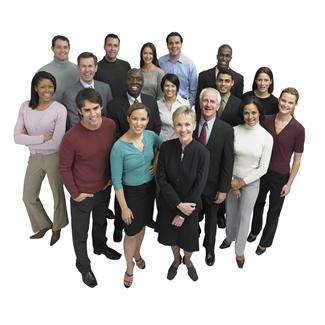 Application Process  Applicants must apply via our online application form — go to https://hr.ucdavis.edu/careers and click on the link Apply for Jobs. Select current UC Davis Health Employee or All Other Applicants. This will connect you to Oracle Applicant Home Page; select the View Job Postings page, scroll down to Reference # and enter 053732 then hit Search. Click on Enviro Health and Safety Spec. Select View Position Description to download the complete position description. If you need help with the online application process, please call Applicant Services at (916) 734-5196.Contact Annemarie Seed at aeseed@ucdavis.edu if you have questions about the position. If you need help with the online application process, please call Applicant Services at (916) 734-5916.Department Web Sitehttp://phs.ucdavis.edu/ Thank you for your interest in our position!